План проведения «Единого дня профилактики правонарушений»на территории муниципального образования «Мокробугурнинское сельское поселение» 18.09.2015 годаЗаместитель Главы администрацииМО «Цильнинский район», начальник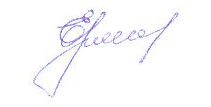 управления правового обеспечения                                                                    Т.И.ЕрмолаеваГлава МО «Цильнинский район»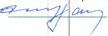 Х.В.Рамазанов07 сентября  2015 года№ п/пНаименование мероприятияи место проведенияСрок исполненияИсполнителиИнформирование населения в средствах массовой информации, в информационно-телекоммуникационной сети Интернет о проведении «Единого дня профилактики правонарушений» на территории МО «Мокробугурнинское сельское поселение», местах и времени проведения профилактических мероприятий (сходов граждан, приёме граждан, тематических лекций и т.д.). За неделюдо проведенияАдминистрация  МО «Мокробугурнинское сельское поселение»*.Инструктаж участников «Единого дня профилактики правонарушений» на территории МО «Мокробугурнинское сельское поселение» : - обсуждение предстоящих мероприятий;- создание рабочих групп;- расстановка сил и средств (здание администрации)- инструктаж о мерах личной безопасности.(Цильнинский район с. Большое Нагаткино, ул. Садовая, д.4)8.00-9.00Администрация МО «Цильнинский район», инспекция УФСИН России по Цильнинскому району*,    ОМВД России по Цильнинскому району*, КПДН и ЗП  администрации МО «Цильнинский район»  , Департамент Главного управления труда, занятости и социального благополучия Ульяновской области по Цильнинскому району,  Отдел образования  администрации МО «Цильнинский район», Отдел культуры  и организации досуга населения администрации МО «Цильнинский район», ОГИБДД ОМВД России по Цильнинскому району*,   ПЧ-49* Тренинговое занятие для учащихся 9 – 11 классов по профилактике алкоголизма, наркомании и токсикомании(школа с.Покровское)09.00-09.25 Отдел образования  администрации МО «Цильнинский район»,                                                               Выставки книг на правовую тематику и профилактику вредных привычек (Библиотеки населенных пунктов  Покровское,Мокрая Бугурна,Русская Цильна)09.00-16.00 МУК « Цильнинская библиотечная система»5Демонстрация фильма о вреде наркомании и токсикомании для учащихся 9 – 11 классов (школа с.Покровское)12.00-13.00Отдел образования  администрации МО «Цильнинский район» », КПДН и ЗП администрации МО «Цильнинский район» 6 Спортивные соревнования «Быстрее, выше, сильнее»»(Спортивные площадки школ )12.00-14.00 Отдел образования администрации МО «Цильнинский район», КПДН и ЗП администрации МО «Цильнинский район», ОМВД России по Цильнинскому району*, 7Работа «горячей линии» по вопросам мер социальной поддержки9.00-12.00Департамент Главного управления труда, занятости и социального благополучия Ульяновской области по Цильнинскому району,  Комплексный центр социального обслуживания населения8 Урок безопасности «Правила дорожного движения – достойны уважения!»(школа с.Мокрая Бугурна)13.00-14.00Отдел образования  администрации МО «Цильнинский район», ОМВД России по Цильнинскому району* 9   Встреча с инспектором ПДН( школа с.Покровское) 10.00-11.00Отдел образования администрации МО «Цильнинский район», КПДН и ЗП администрации МО «Цильнинский район», ОМВД России по Цильнинскому району*,   10 Классный  час «Правила поведения учащихся в школе и на улице»(школа с.Русская Цильна) 13.00-14.00  Отдел образования администрации МО «Цильнинский район»,ОМВД России по Цильнинскому району*11  Круглый стол «Правонарушения и юридическая ответственность несовершеннолетних» (школа с.Мокрая Бугурна)1400-15.30 Отдел образования администрации МО «Цильнинский район», ОМВД России по Цильнинскому району*12   Конкурс рисунка «Я люблю тебя, жизнь!» (школа с.Мокрая Бугурна)09.00-15.00 Отдел культуры  и организации досуга населения администрации МО «Цильнинский район» МУК « Цильнинская библиотечная система»,13Инвентаризация субъектов малого и среднего предпринимательства по вопросам трудового законодательства  ( с.Покровское,Мокрая Бугурна,Русская Цильна,Богородская Репьевка,Сухая Бугурна)9.00-14.00Управление социально-экономического развития администрации МО «Цильнинский район»,АНО «Центр развития предпринимательства», МРИ ФНС № 2 по Ульяновской области*14Выявление правонарушений на потребительском рынке, в сфере оборота алкогольной и спиртосодержащей продукции, по выявлению мест реализации табачной продукции несовершеннолетним.( с.Покровское,Мокрая Бугурна,Русская Цильна,Богородская Репьевка,Сухая Бугурна)( 9.00-18.00ОМВД России по Цильнинскому району*,администрация МО «Цильнинский район»,     добровольная дружина МО «Мокробугурнинское сельское  поселение»*.Проведение профилактических мероприятий по недопущению нарушений правил дорожного движения водителями и пешеходами .( с.Покровское,Мокрая Бугурна,Русская Цильна,Богородская Репьевка,Сухая Бугурна)09.00-17.00ОГИБДД ОМВД России по Цильнинскому району*, добровольная  дружина МО     «Мокробугурнинское сельское  поселение»*.16Прием граждан по личным вопросам  (администрация МО «Мокробугурнинское сельское поселение»)10.00-12.00администрация МО «Цильнинский район», ,     Комплексный центр социального обслуживания населения КДНиЗП,служба судебных приставов  17Консультативная помощь гражданам по вопросам социальной поддержки населения(администрация МО «Мокробугурнинское сельское поселение»)10.00-13.00Департамент Главного управления труда, занятости и социального благополучия Ульяновской области по Цильнинскому району,* отдел опеки и попечительства МУ КЦСОН18Патронат на дому несовершеннолетних, проживающих в замещающих семьях и семьях, находящихся в социально опасном положении(  с.Покровское,Мокрая Бугурна,Русская Цильна,Богородская Репьевка,Сухая Бугурна)    11.00-14.00 отдел опеки и попечительства МУ КЦСОН Отдел образования администрации МО «Цильнинский район», КПДН и ЗП администрации МО «Цильнинский район», ОМВД России по Цильнинскому району*19  Развлечение по безопасности «Как ребятам не попасть злому волку прямо в пасть» 10.00-10.30Отдел образования администрации МО «Цильнинский район», ОМВД России по Цильнинскому району*    20Посещение и инструктаж по мерам пожарной безопасности  граждан и семей, находящихся в социально опасном положении, неблагополучных и проблемных семей, лиц, состоящих на профилактических учетах в органах внутренних дел( с.Покровское,Мокрая Бугурна,Русская Цильна,Богородская Репьевка,Сухая Бугурна)    .09.00-17.00КПДН и ЗП администрации МО «Цильнинский район», Департамент Главного управления труда, занятости и социального благополучия Ульяновской области по Цильнинскому району *, ПЧ-49* Ульяновской области, ОМВД России по Цильнинскому району*, добровольная пожарная дружина МО «Мокробугурнинское сельское  поселение»*.   21Проведение профилактического обхода участковыми уполномоченными полиции административных участков, выявление мест концентрации антиобщественных элементов, притонов для употребления наркотических средств (с.Покровское,Мокрая Бугурна,Русская Цильна,Богородская Репьевка,Сухая Бугурна)     10.00-18.00ОМВД России по Цильнинскому району*, администрация МО «Мокробугурнинское сельское  поселение »*, добровольная дружина МО «Мокробугурнинское сельское поселение»*.    22 Собрание опекунов, приемных родителей в  с. Русская Цильна10.30-12.00администрация МО «Мокробугурнинское сельское поселение», отдел опеки и попечительства МУ КЦСОН  23 Посещение одиноко проживающих граждан, инвалидов, семей с детьми инвалидами, участников ВОВ,  многодетных семей, беременных(с.Покровское,Мокрая Бугурна,Русская Цильна,Богородская Репьевка,Сухая Бугурна)      12.00-15.00Департамент Главного управления труда, занятости и социального благополучия Ульяновской области по Цильнинскому району, администрация МО «Мокробугурнинское сельское  поселение »*, депутаты Советов депутатов поселения и района*24Проведение индивидуальных профилактических бесед с подростками, состоящими на учёте (с.Покровское,Мокрая Бугурна,Русская Цильна,Богородская Репьевка,Сухая Бугурна)      Солнце)      14.00-20.00 КПДН и ЗП администрации МО «Цильнинский район»,   ОМВД России  по Цильнинскому району*25Рейд по проверке сохранности ТМЦ (    с.Покровское,Мокрая Бугурна,Русская Цильна,Богородская Репьевка,Сухая Бугурна)     14.00-16.00ОМВД России  по Цильнинскому району* добровольная дружина МО «Мокробугурнинское сельское поселение»*.    26Проведение сходов граждан с участием сотрудников правоохранительных органов  (с.Покровское,Мокрая Бугурна,Русская Цильна,Богородская Репьевка,Сухая Бугурна)      14.00-16.00ОМВД России по Цильнинскому району*, ОГИБДД ОМВД России по Цильнинскому району*,администрация МО «Мокробугурнинское сельское  поселение »*     27Подведение итогов первого и второго этапа «Единого дня профилактики правонарушений» в МО «Цильнинский район».16.00-17.00Администрация МО «Цильнинский район»  ,администрация МО «Мокробугурнинское сельское  поселение »*     28Проверка мест компактного пребывания и компактного проживания иностранных граждан и лиц без гражданства, адресов массовой регистрации иностранных граждан и граждан Российской Федерации в жилых помещениях («резиновые дома (квартиры) с целью пресечения фактов нелегальной миграции и соблюдения санитарных норм проживания.   (с.Покровское,Мокрая Бугурна,Русская Цильна,Богородская Репьевка,Сухая Бугурна)          17.00-22.00 ТП УФМС России по Цильнинскому району*,   ОМВД России по Цильнинскому району*,администрация МО «Мокробугурнинское сельское  поселение »*   ,    добровольная дружина  МО «Мокробугурнинское сельское  поселение »*     29Проведение рейдовых мероприятий в целях пресечения правонарушений, распития спиртных напитков, соблюдения требований законодательства о курении    (с.Покровское,Мокрая Бугурна,Русская Цильна,Богородская Репьевка,Сухая Бугурна)                  17.00-22.00ОМВД России по Цильнинскому району*,       добровольная дружина МО «Мокробугурнинское сельское  поселение »* 30Осуществление контроля за исполнением обязанностей, запретов и ограничений лицами, которым судом установлен административный надзор, а также лицами, осужденными к мерам наказания без изоляции от общества, имеющими ограничения,запреты и обязанности  (с.Покровское,Мокрая Бугурна,Русская Цильна,Богородская Репьевка,Сухая Бугурна)            21.00-23.00 инспекция УФСИН России по Цильнинскому району * , ОМВД России по Цильнинскому району* добровольная дружина МО   «Мокробугурнинское сельское поселение »* 31Патрулирование улиц и посещение общественных мест с целью пресечения правонарушений связанных с нахождением несовершеннолетних в позднее время без сопровождения взрослых (с.Покровское,Мокрая Бугурна,Русская Цильна,Богородская Репьевка,Сухая Бугурна)          21.00-23.00ОМВД России по Цильнинскому району*, КПДН и ЗП администрации МО «Цильнинский район»,  добровольная дружина МО «Мокробугурнинское сельское поселение »*  32Информирование населения о результатах проведения «Единого дня профилактики правонарушений» через средства массовой информации.В течение недели после проведенияАдминистрация МО «Цильнинский район»,  33Обобщение и представление информации о результатах проведения «Единого дня профилактики  правонарушений» на территории муниципального образования «Цильнинский района»23.09.2015Администрация МО «Цильнинский район»